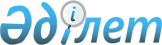 Об утверждении натуральных норм специального автотранспорта для Комитета казначейства Министерства финансов Республики Казахстан и его территориальных подразделений
					
			Утративший силу
			
			
		
					Приказ Министра финансов Республики Казахстан от 18 сентября 2015 года № 489. Зарегистрирован в Министерстве юстиции Республики Казахстан 27 октября 2015 года № 12200. Утратил силу приказом и.о. Министра финансов Республики Казахстан от 29 декабря 2022 года № 1341
      Сноска. Утратил силу приказом и.о. Министра финансов РК от 29.12.2022 № 1341 (вводится в действие по истечении десяти календарных дней после дня первого официального опубликования).
      В соответствии со статьей 69 Бюджетного кодекса Республики Казахстан от 4 декабря 2008 года ПРИКАЗЫВАЮ:
      1. Утвердить прилагаемые натуральные нормы специального автотранспорта для Комитета казначейства Министерства финансов Республики Казахстан и его территориальных подразделений.
      2. Реализацию утвержденных натуральных норм специального автотранспорта для Комитета казначейства Министерства финансов Республики Казахстан и его территориальных подразделений производить в пределах средств, выделяемых на соответствующий финансовый год.
      Специальный автотранспорт – легковой автомобиль, предназначенный для оперативной работы с банками и подразделениями казначейства, доставки финансовых документов, содержащих сведения, составляющие государственные секреты и служебную информацию ограниченного распространения в целях обеспечения исполнения республиканского бюджета и обслуживания исполнения местных бюджетов, Национального фонда Республики Казахстан.
      3. Комитету казначейства Министерства финансов Республики Казахстан (Баедилов К.Е.) в установленном законодательством порядке обеспечить:
      1) государственную регистрацию настоящего приказа в Министерстве юстиции Республики Казахстан;
      2) размещение настоящего приказа на интернет–ресурсе Министерства финансов Республики Казахстан.
      4. Настоящий приказ вводится в действие со дня его государственной регистрации. Натуральные нормы
специального автотранспорта для
Комитета казначейства Министерства финансов Республики
Казахстан и его территориальных подразделений
      Сноска. Натуральные нормы с изменениями, внесенными приказами Первого заместителя Премьер-Министра РК – Министра финансов РК от 14.03.2019 № 227 (вводится в действие по истечении десяти календарных дней после дня его первого официального опубликования); от 20.09.2019 № 1028 (вводится в действие по истечении десяти календарных дней после дня его первого официального опубликования).
					© 2012. РГП на ПХВ «Институт законодательства и правовой информации Республики Казахстан» Министерства юстиции Республики Казахстан
				
Министр финансов
Республики Казахстан
Б. СултановУтверждены
приказом Министра финансов
Республики Казахстан
от 18 сентября 2015 года № 489 
№ п.п.
Наименование
Натуральные нормы специального автотранспорта
Лимит пробега 1 а/м в месяц (км)
1
2
3
4
2
Комитет казначейства Министерства финансов Республики Казахстан
1
2600
3
Департамент казначейства по Акмолинской области Комитета казначейства Министерства финансов Республики Казахстан
2
2600
4
Департамент казначейства по Актюбинской области Комитета казначейства Министерства финансов Республики Казахстан
2
2600
5
Департамент казначейства по Алматинской области Комитета казначейства Министерства финансов Республики Казахстан
2
2600
6
Департамент казначейства по Атырауской области Комитета казначейства Министерства финансов Республики Казахстан
1
2600
7
Департамент казначейства по Восточно-Казахстанской области Комитета казначейства Министерства финансов Республики Казахстан
2
2600
8
Департамент казначейства по Жамбылской области Комитета казначейства Министерства финансов Республики Казахстан
1
2600
9
Департамент казначейства по Западно-Казахстанской области Комитета казначейства Министерства финансов Республики Казахстан
2
2600
10
Департамент казначейства по Карагандинской области Комитета казначейства Министерства финансов Республики Казахстан
2
2600
11
Департамент казначейства по Костанайской области Комитета казначейства Министерства финансов Республики Казахстан
2
2600
12
Департамент казначейства по Кызылординской области Комитета казначейства Министерства финансов Республики Казахстан
1
2600
13
Департамент казначейства по Мангистауской области Комитета казначейства Министерства финансов Республики Казахстан
1
2600
14
Департамент казначейства по Павлодарской области Комитета казначейства Министерства финансов Республики Казахстан
2
2600
15
Департамент казначейства по Северо-Казахстанской области Комитета казначейства Министерства финансов Республики Казахстан
2
2600
16
Департамент казначейства по Туркестанской области Комитета казначейства Министерства финансов Республики Казахстан
2
2600
17
Департамент казначейства по городу Алматы Комитета казначейства Министерства финансов Республики Казахстан
2
2600
18
Департамент казначейства по городу Нур-Султану Комитета казначейства Министерства финансов Республики Казахстан
2
2600
19
Департамент казначейства по городу Шымкент Комитета казначейства Министерства финансов Республики Казахстан
2
2600